Review the stages of your sales pipelineThere’s typically nine stages of the sales pipeline, as outlined below. Take a look at your current business model, and identify which areas apply to your organization.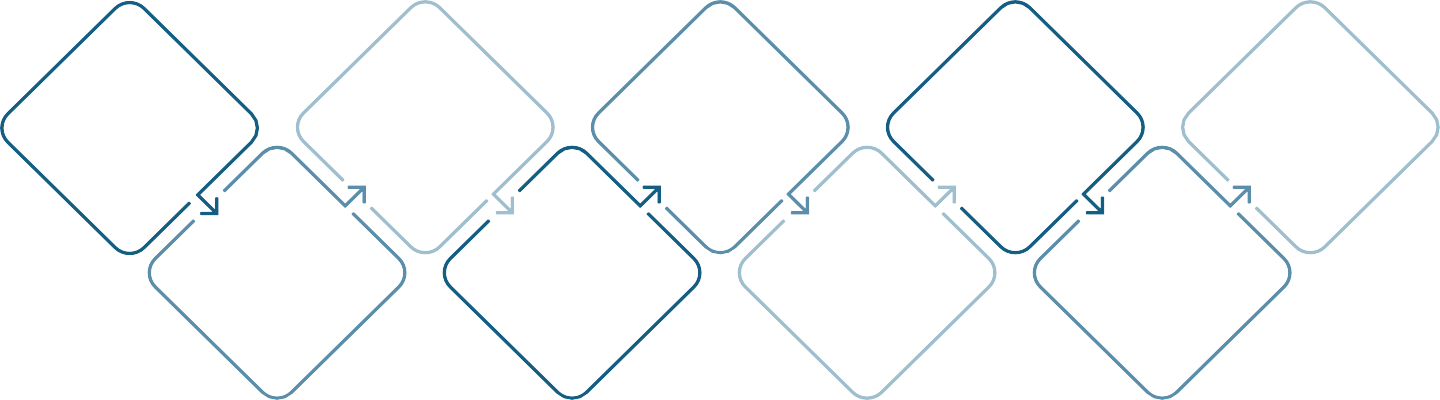 Create a list of your internal activities for each stage of your sales pipelineBased on the stages of your organization’s sales pipeline identified above, identify the activities you typically perform for each stage.Example: When researching prospects, how do you plan to find potential customers (consumers or businesses, or both) that could benefit from your product or service?Visualize your sales processVisualize your sales process by using flowcharts differentiated with shapes and colors that guide the viewer down the path from start to finish. The sales process needs to consider activities that can be completed right away, as well as those which are dependent on a prior task.Make your sales process measurable & adjust as neededAfter identifying all your pipeline stages and the activities that go with each, list down performance metrics to assess success rate of each stage.Pipeline StageActivitiesSales Pipeline StageSales Process Step/ActivityPerformance Metric(s)